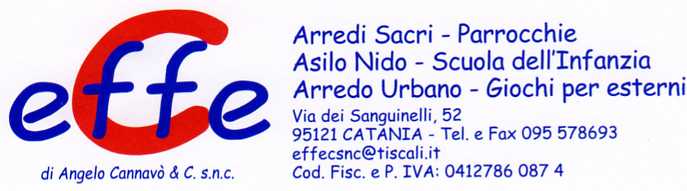 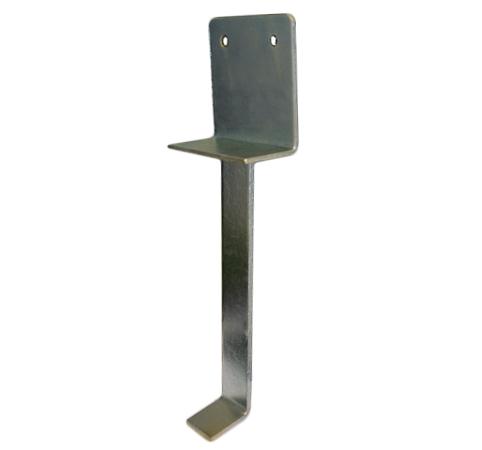 Descrizione:Staffa di fissaggio a terra in acciaio zincato con fori per agganciare elementi di 45 mm di spessore. La staffa andrà fissata nel terreno mediante un plinto in cls.Categoria: Staffe di fissaggioCodice50002107